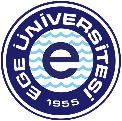 EGE ÜNİVERSİTESİÖDEMİŞ MESLEK YÜKSEKOKULUSTAJYER ÖĞRENCİ DEVAM TAKİP ÇİZELGESİStajyer Öğrenci Adı Soyadı: …………………………………………………………………………………………………………………………………………………..……….Programı/Sınıfı: ………………………………………………………………………………………………..……………………………..………………………………………………..Stajyer Öğrenci Adı Soyadı: …………………………………………………………………………………………………………………………………………………..……….Programı/Sınıfı: ………………………………………………………………………………………………..……………………………..………………………………………………..Stajyer Öğrenci Adı Soyadı: …………………………………………………………………………………………………………………………………………………..……….Programı/Sınıfı: ………………………………………………………………………………………………..……………………………..………………………………………………..Stajyer Öğrenci Adı Soyadı: …………………………………………………………………………………………………………………………………………………..……….Programı/Sınıfı: ………………………………………………………………………………………………..……………………………..………………………………………………..Stajyer Öğrenci Adı Soyadı: …………………………………………………………………………………………………………………………………………………..……….Programı/Sınıfı: ………………………………………………………………………………………………..……………………………..………………………………………………..Stajyer Öğrenci Adı Soyadı: …………………………………………………………………………………………………………………………………………………..……….Programı/Sınıfı: ………………………………………………………………………………………………..……………………………..………………………………………………..S.No.Staj TarihleriStaj TarihleriS.No.Staj TarihleriStaj Tarihleri1………. / ….…... / ……….………. / ….…... / ……….16………. / ….…... / ……….………. / ….…... / ……….2………. / ….…... / ……….………. / ….…... / ……….17………. / ….…... / ……….………. / ….…... / ……….3………. / ….…... / ……….………. / ….…... / ……….18………. / ….…... / ……….………. / ….…... / ……….4………. / ….…... / ……….………. / ….…... / ……….19………. / ….…... / ……….………. / ….…... / ……….5………. / ….…... / ……….………. / ….…... / ……….20………. / ….…... / ……….………. / ….…... / ……….6………. / ….…... / ……….………. / ….…... / ……….21………. / ….…... / ……….………. / ….…... / ……….7………. / ….…... / ……….………. / ….…... / ……….22………. / ….…... / ……….………. / ….…... / ……….8………. / ….…... / ……….………. / ….…... / ……….23………. / ….…... / ……….………. / ….…... / ……….9………. / ….…... / ……….………. / ….…... / ……….24………. / ….…... / ……….………. / ….…... / ……….10………. / ….…... / ……….………. / ….…... / ……….25………. / ….…... / ……….………. / ….…... / ……….11………. / ….…... / ……….………. / ….…... / ……….26………. / ….…... / ……….………. / ….…... / ……….12………. / ….…... / ……….………. / ….…... / ……….27………. / ….…... / ……….………. / ….…... / ……….13………. / ….…... / ……….………. / ….…... / ……….28………. / ….…... / ……….………. / ….…... / ……….14………. / ….…... / ……….………. / ….…... / ……….29………. / ….…... / ……….………. / ….…... / ……….15………. / ….…... / ……….………. / ….…... / ……….30………. / ….…... / ……….………. / ….…... / ……….ONAYLAYAN YETKİLİNİNONAYLAYAN YETKİLİNİNONAYLAYAN YETKİLİNİNONAYLAYAN YETKİLİNİNONAYLAYAN YETKİLİNİNONAYLAYAN YETKİLİNİNADI - SOYADIADI - SOYADIGÖREVİ – ÜNVANIGÖREVİ – ÜNVANIGÖREVİ – ÜNVANIİMZA - MÜHÜR